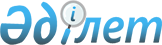 Сарыағаш ауданы бойынша коммуналдық қалдықтардың түзілумен жинақталу нормаларын, тұрмыстық қатты қалдықтарды жинауға, әкетуге, кәдеге жаратуға, қайта өңдеуге және көмуге арналған тарифтерді бекіту туралы
					
			Күшін жойған
			
			
		
					Түркістан облысы Сарыағаш аудандық мәслихатының 2019 жылғы 25 маусымдағы № 39-372-VI шешiмi. Түркістан облысының Әдiлет департаментiнде 2019 жылғы 10 шілдеде № 5129 болып тiркелдi. Күші жойылды - Түркістан облысы Сарыағаш аудандық мәслихатының 2023 жылғы 23 маусымдағы № 4-45-VIII шешiмiмен
      Ескерту. Күші жойылды - Түркістан облысы Сарыағаш аудандық мәслихатының 23.06.2023 № 4-45-VIII (алғашқы ресми жарияланған күнінен кейін күнтізбелік он күн өткен соң қолданысқа енгізіледі) шешiмiмен.
      Қазақстан Республикасының 2007 жылғы 9 қаңтардағы Экологиялық кодексінің 19-1 бабының 1) және 2) тармақшаларына, "Қазақстан Республикасындағы жергiлiктi мемлекеттiк басқару және өзiн-өзi басқару туралы" Қазақстан Республикасының 2001 жылғы 23 қаңтардағы Заңының 6 бабының 1 тармағының 15) тармақшасына, "Коммуналдық қалдықтардың түзiлу және жинақталу нормаларын есептеудiң үлгiлiк қағидаларын бекiту туралы" Қазақстан Республикасы Энергетика министрiнiң 2014 жылғы 25 қарашадағы № 145 бұйрығына (Нормативтiк құқықтық актiлердi мемлекеттiк тiркеу тiзiлiмiнде № 10030 тiркелген) және "Тұрмыстық қатты қалдықтарды жинауға, әкетуге, кәдеге жаратуға, қайта өңдеуге және көмуге арналған тарифтi есептеу әдiстемесiн бекiту туралы" Қазақстан Республикасы Энергетика министрiнiң 2016 жылғы 1 қыркүйектегi № 404 бұйрығына (Нормативтік құқықтық актілерді мемлекеттік тіркеу тізілімінде № 14285 тіркелген) сәйкес, Сарыағаш ауданының мәслихаты ШЕШІМ ҚАБЫЛДАДЫ:
      1. Сарыағаш ауданы бойынша коммуналдық қалдықтардың түзiлу және жинақталу нормалары осы шешiмнің 1-қосымшасына сәйкес бекiтiлсiн.
      2. Сарыағаш ауданы бойынша тұрмыстық қатты қалдықтарды жинауға, әкетуге, кәдеге жаратуға, қайта өңдеуге және көмуге арналған тарифтер осы шешiмнің 2-қосымшасына сәйкес бекiтiлсiн.
      3. "Сарыағаш аудандық мәслихат аппараты" мемлекеттік мекемесі Қазақстан Республикасының заңнамалық актілерінде белгіленген тәртіпте:
      1) осы шешімнің аумақтық әділет органында мемлекеттік тіркелуін;
      2) осы мәслихат шешімі мемлекеттік тіркелген күнінен бастап күнтізбелік он күн ішінде оның көшірмесін қағаз және электронды түрде қазақ және орыс тілдерінде "Республикалық құқықтық ақпарат орталығы" шаруашылық жүргізу құқығындағы республикалық мемлекеттік кәсіпорнына Қазақстан Республикасы нормативтік құқықтық актілерінің эталондық бақылау банкіне ресми жариялау және енгізу үшін жолданылуын;
      3) ресми жарияланғаннан кейін осы шешімді Сарыағаш аудандық мәслихаттың интернет-ресурсына орналастырылуын қамтамасыз етсін.
      4. Осы шешім алғашқы ресми жарияланған күнінен кейін күнтізбелік он күн өткен соң қолданысқа енгізіледі. Сарыағаш ауданы бойынша коммуналдық қалдықтардың түзiлу және жинақталу нормалары Сарыағаш ауданы бойынша тұрмыстық қатты қалдықтарды жинауға, әкетуге, кәдеге жаратуға, қайта өңдеуге және көмуге арналған тарифтерi
					© 2012. Қазақстан Республикасы Әділет министрлігінің «Қазақстан Республикасының Заңнама және құқықтық ақпарат институты» ШЖҚ РМК
				
      Аудандық мәслихат

      сессиясының төрағасы

Қ. Есенкұлов

      Аудандық мәслихат хатшысы

Б. Садыков
Сарыағаш аудандық мәслихатының
2019 жылғы 25 маусымдағы
№ 39-372-VI шешіміне 1-қосымша
№
Коммуналдық қалдықтар жинақталатын объектiлер
Есептiк бiрлiк
Жылдық жинақталу нормасы, м3
1
Жайлы және жайлы емес үйлер
1 тұрғын 
0,951,061 
2
Жатақханалар, интернаттар, балалар үйлерi, қарттар үйлерi және сол сияқтылар
1 орын
1
3
Қонақ үйлер, санаторийлер, демалыс үйлерi
1 орын
1
4
Балабақшалар, бөбекжайлар
1 орын
0,3992
5
Мекемелер, ұйымдар, офистер, кеңселер, жинақ банктерi, байланыс бөлiмшелерi
1 қызметкер
0,275
6
Емханалар
1 келіп кету
0,275
7
Ауруханалар, өзге де емдеу-сауықтыру мекемелері
1 төсек-орын
1,0
8
Мектептер және өзге де оқу орындары
1 оқушы
0,12
9
Мейрамханалар, дәмханалар, қоғамдық тамақтану мекемелері
1 отыратын орын
0,0001
10
Театрлар, кинотеатрлар, концерт залдары, түнгі клубтар, ойынханалар, ойын автоматтарының залы
1 отыратын орын
0,2
11
Мұражайлар, көрмелер
Жалпы алаңы 1 м2
-
12
Стадиондар, спорт алаңдары
Жоба бойынша 1 орын
0,2
13
Спорт, би және ойын залдары
Жалпы алаңы 1 м2
0,2
14
Азық-түлік, өнеркәсіптік тауар дүкендері, супермаркеттер
Сауда алаңы 1 м2
1,23
15
Машиналардан сату
Сауда орны 1 м2
-
16
Базарлар, сауда павильондары, дүңгiршектер, сөрелер
Сауда алаңы 1 м2
0,974
17
Азық-түлiк тауарларының көтерме базалары, қоймалары
Жалпы алаңы 1 м2
-
18
Өнеркәсiптiк тауарлардың көтерме базалары, қоймалары
Жалпы алаңы 1 м2
-
19
Тұрмыстық қызмет көрсету үйi: халыққа қызмет көрсету
Жалпы алаңы 1 м2
0,2
20
Вокзалдар, автовокзалдар, әуежайлар
Жалпы алаңы 1 м2
0,5
21
Жағажайлар
Жалпы алаңы 1 м2
-
22
Дәрiханалар
Сауда алаңы1 м2
0,91
23
Автотұрақтар, автомобильдi жуу орындары, АЖС, гараждар
1 машина-орын
0,107
24
Автомобиль шеберханалары
1 жұмысшы
0,2
25
Гараж кооперативтерi
1 гаражға
-
26
Шаштараздар, косметикалық салондар
1 жұмыс орны
0,2
27
Кiр жуатын орындар, химиялық тазалау орындары, тұрмыстық техниканы жөндеу орындары, тiгiн ательесi
Жалпы алаңы 1 м2
0,27
28
Зергерлiк, аяқ киiмдi, сағаттарды жөндеу шеберханалары
Жалпы алаңы 1 м2
0,06
29
Жөндеу жән еқызмет көрсету орындары (кiлттер жасау және сол сияқтылар.)
1 жұмыс орны
0,06
30
Моншалар, сауналар
Жалпы алаңы 1 м2
0,23
31
Ауданның аумағында жаппай iс-шаралар ұйымдастыратын заңды ұйымдар
1000 қатысушы
-
32
Бау-бақша кооперативтерi
1 учаске
0,0019Сарыағаш аудандық мәслихатының
2019 жылғы 25 маусымдағы
№ 39-372-VI шешіміне 2-қосымша
р/с №
Атауы
Есептік бірлік
Баға, теңгемен
1
Тұрмыстық қатты қалдықтарды жинау, алып кету тарифтері
Тұрмыстық қатты қалдықтарды жинау, алып кету тарифтері
Тұрмыстық қатты қалдықтарды жинау, алып кету тарифтері
1.1
Жайлы үйлер
1 тұрғын
90
1.2
Жайлы емес үйлер
1 тұрғын
101
1.2
Жайлы, жайлы емес үйлер
2 тұрғын
200
1.2
Жайлы, жайлы емес үйлер
3 тұрғын
300
1.2
Жайлы, жайлы емес үйлер
4 және одан көп тұрғын
400
1.3
Заңды тұлғалар
1 текше метр
1140
2
Тұрмыстық қатты қалдықтарды көмуге арналған тарифтері
Тұрмыстық қатты қалдықтарды көмуге арналған тарифтері
Тұрмыстық қатты қалдықтарды көмуге арналған тарифтері
2.1 
Жеке тұлғалар
1 текше метр
201
2.2
Заңды тұлғалар
1 текше метр
1005
3
Тұрмыстық қатты қалдықтарды кәдеге жаратуға, кайта өңдеуге арналған тарифтер
260